Департамент образования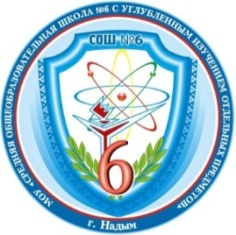 Администрации муниципального образования Надымский районМУНИЦИПАЛЬНОЕ ОБЩЕОБРАЗОВАТЕЛЬНОЕ УЧРЕЖДЕНИЕ«СРЕДНЯЯ ОБЩЕОБРАЗОВАТЕЛЬНАЯ ШКОЛА №6С УГЛУБЛЕННЫМ ИЗУЧЕНИЕМ ОТДЕЛЬНЫХ ПРЕДМЕТОВ», г. НАДЫМул. Набережная им. Оруджева С.А., . Надым, ЯНАО, 629730телефон: (3499) 52-34-49 факс: 52-34-49, E-mail: sosh6ndm@mail.ruИНН 8903020122 КПП 890301001, р/с 40701810471863000002 в РКЦ Надым г. НадымПЛАН МЕРОПРИЯТИЙс родительской общественностью, направленный на пропаганду выбора модулей учебного курса «Основы религиозных культур и светской этики» (ОРКСЭ)в МОУ «средняя общеобразовательная школа №6 с углубленным изучением отдельных предметов», г. Надым№ Наименование мероприятияСрок исполненияУровень мероприятияПредполагаемые результатыОтветственный1.Проведение экспертизы РУП модулей учебного курса ОРКСЭ («Основы православной культуры», «Основы мировых религиозных культур»)сентябрьинституциональныйРазмещение программ на сайте образовательного учрежденияКузьмина Н.А.,Зимакова Т.П.2.Проведение открытых уроков для родительской общественности по модулям  «Основы мировых религиозных культур»«Основы православной культуры» в 4-х классахянварьинституциональныйПовышение компетентности родительской общественности  по вопросам введения курсаКузьмина Н.А.,Князева В.И.Шамсутдинова Р.М.Зимакова Т.П.3.Предварительное ознакомление с особенностями курса ОРКСЭ (буклеты) и проведение социологического опроса родителей (законных представителей) обучающихся 3-х классов по выбору одного из модулей комплексного учебного курса «Основы религиозных культур и светской этики»февральинституциональныйПредварительное выявление предпочтение родительской общественности при выборе модулей курсаКузьмина Н.А.Полупанова Е.В.Абушахманова Я.В.Поскребалова Н.Г.4.Информирование родителей о задачах курса и содержании модулей (общешкольное собрание с приглашением представителей традиционных конфессий и преподавателей модулей)мартинституциональныйПросвещение родительской общественности о задачах курса и содержании модулейКузьмина Н.А.,представители религиозных конфессий5.Индивидуальное консультирование родительской общественностимарт-апрельинституциональныйПисьменные заявления родителей о выборе курсовКузьмина Н.А.6.Конкурс «Пасхальная радуга»(конкурсные работы к Пасхальной неделе)апрельинституциональныйСовместная деятельность участников образовательного процесса по выполнению творческих проектовКузьмина Н.А.,Ярышкина В.В.7.Фестиваль детских проектов «Храм души»апрельрайонный Совместная деятельность участников образовательного процесса по выполнению творческих проектовКнязева В.И.Шамсутдинова Р.М.Зимакова Т.П.8.Внеурочная деятельность«Пасха – источник радости»апрельинституциональныйПодведение итогов работыКнязева В.И.Шамсутдинова Р.М.Зимакова Т.П.